Explosin boxPředtréninkový suplement, který obsahuje směs účinných látek pro podporu stimulace organismu, zlepšení prokrvení a podporu koncentrace. Mezi účinné látky jsou zařazeny kofein, L-arginin, extrakt z bobulí hroznů a slupek jablek – značková směs VinitroxTM (95 % polyfenolů), dále citrulin malát, extrakt z rostliny Citrus aurantium (10% synefrin), vitamin C, vitaminy B2, B6 a kyselina listová.EXPLOSIN je určen pro: pro stimulaci organismu před fyzickým výkonempro zlepšení metabolismu·pro silové i vytrvalostní sporty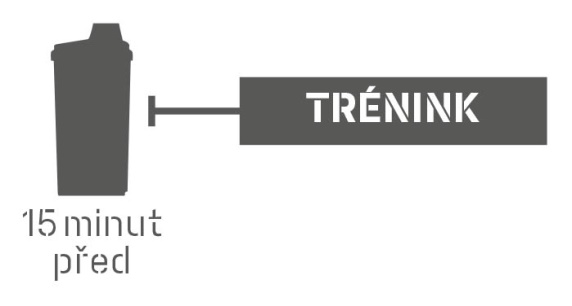 Doporučené dávkování: Do 85 kg tělesné hmotnosti užijte dávku 6 g a nad 85 kg tělesné hmotnosti či vysoké tréninkové pokročilosti dávku 9 g. Konzumujte 15 minut před tréninkem. Nepřekračujte doporučené dávkování.Použití: Doporučenou dávku rozmíchejte ve vodě. Poměr ředění je 6 g (1 navršená lžička) do 130 – 160 ml vody nebo 9 g (1,5 lžičky) do 190 – 240 ml vody. Po otevření skladujte při teplotě do 25 °C a spotřebujte do 4 měsíců.Upozornění: díky vysoké koncentraci účinných látek jsou po namíchání v nápoji patrny nerozpuštěné částice. Je to přirozenou vlastností výrobku a není na závadu.Upozornění: Doplněk stravy, se sladidly, obsahuje kofein (150 mg/ 6 g / 225 mg/ 9 g) – není vhodný pro děti a těhotné nebo kojící ženy.Nenahrazuje pestrou stravu. Ukládejte mimo dosah dětí! Skladujte v suchu při teplotě do 25°C mimo dosah přímého slunečního záření. Chraňte před mrazem. Výrobce neručí za škody vzniklé nevhodným použitím a skladováním.EXPLOSIN složení: L-arginin, regulátor kyselosti kyselina citronová, aroma, L-tyrosin, taurin, L-citrulin malát, kofein, extrakt z bobulí hroznů a slupek jablek - VinitroxTM (95 % polyfenolů, antioxidant oxid siřičitý), extrakt Citrus aurantium (10 % synefrinu), kyselina L-askorbová, sladidla sukralóza a steviol-glykosidy, protispékavé látky fosforečnan vápenatý a oxid křemičitý, pyridoxin hydrochlorid, riboflavin, kyselina pteroylmonoglutamová. Výrobek může obsahovat stopy sóji a mléčné bílkoviny.EXPLOSIN Nutriční hodnoty:100 g 6 g 9 g L-arginin 33 333 mg 2 000 mg 3 000 mg L-tyrosin 9 167 mg 550 mg 825 mg Taurin 8 333 mg 500 mg 750 mg L-citrulin malát 8 333 mg 500 mg 750 mg Kofein 2 500 mg 150 mg 225 mg Extrakt z bobulí hroznů a slupek jablek2 500 mg 150 mg 225 mg Extrakt Citrus aurantium 833 mg 50 mg 75 mg Vitamín C 666,7 mg = 833 % * 40 mg = 50 % * 60 mg = 75 % * Riboflavin (Vitamin B2)11,7 mg = 836 % * 0,7 mg = 50 % * 1,1 mg = 79 % * Vitamin B6 11,7 mg = 836 % * 0,7 mg = 50 % * 1,1 mg = 79 % * Kyselina listová 1 666,7 µg = 833 % * 100 µg = 50 % * 150 µg = 75 % * * Referenční hodnota příjmu * Referenční hodnota příjmu * Referenční hodnota příjmu * Referenční hodnota příjmu 